(CRO)ACTIVITY 1 - PI TANGRAMThe goal of the game is to combine tangram in three forms:1. Number π2. Square 3. An isosceles right triangle.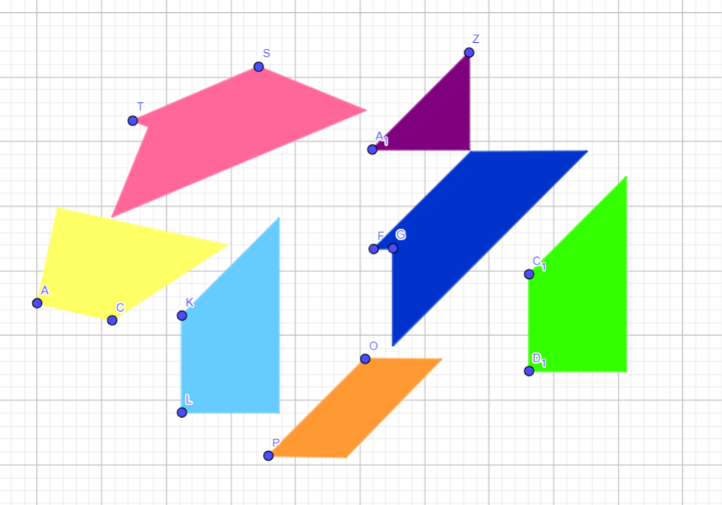 https://www.geogebra.org/m/fsh7rcxm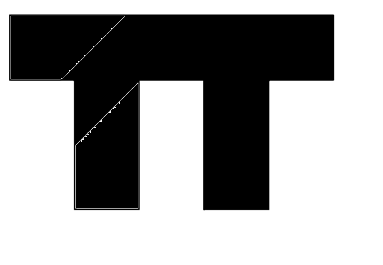 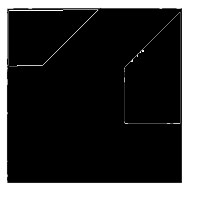 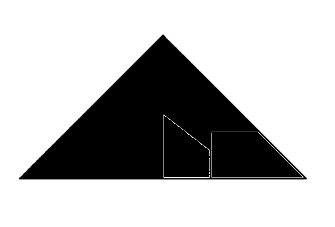 Solutions: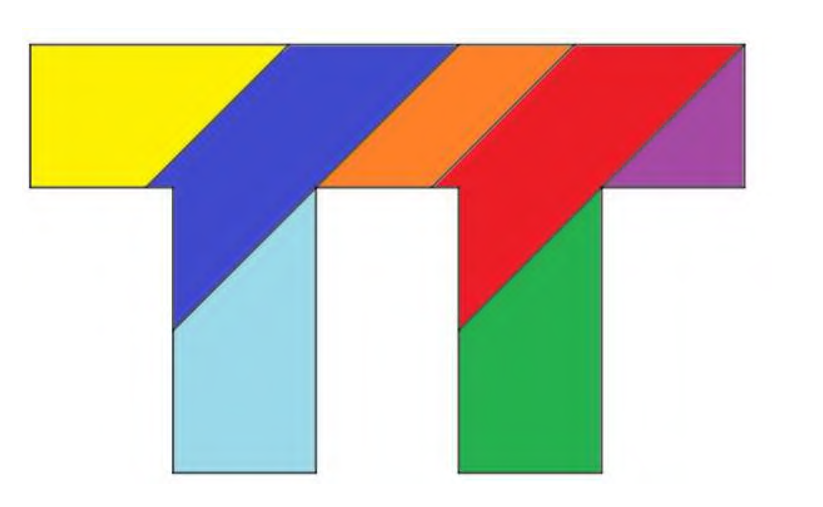 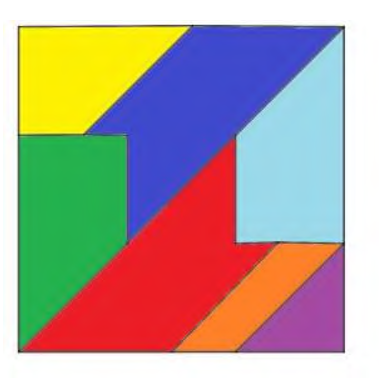 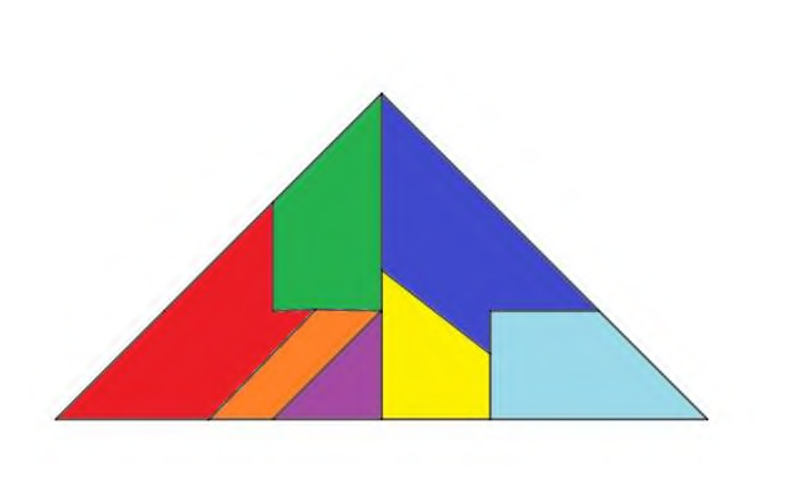 